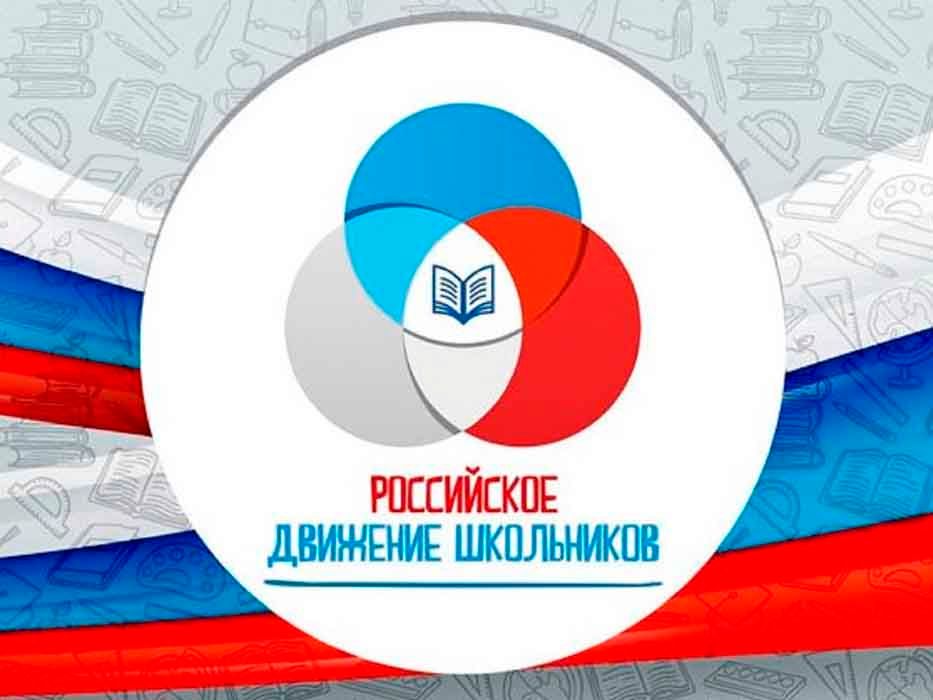 Структура первичного отделения РДШ в МБОУ «Крутоярская СОШ»Структура первичного отделения РДШ в МБОУ «Крутоярская СОШ»Лидер РДШ – Мариненко Александра, ученица 9а классаКуратор – Полякова Марина Леонидовна, зам. директора по ВРЛидер РДШ – Мариненко Александра, ученица 9а классаКуратор – Полякова Марина Леонидовна, зам. директора по ВР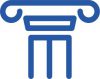 Направление «Личностное развитие»Лидер – Мозго Анатолий,  ученик 11 классаКуратор – Камалова Елена Васильевна, социальный педагог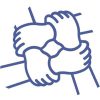 Направление «Гражданская активность»Лидер –  Мариненко Александра, ученица 9 «А» классаКуратор – Андреева Наталья Викторовна, педагог дополнительного образования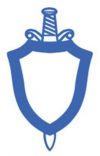 Направление «Военно-патриотическое»Лидер – Пономарев Антон, ученик 9 «Б» классаКуратор –  Пономарев Евгений Александрович,  педагог организатор ОБЖ